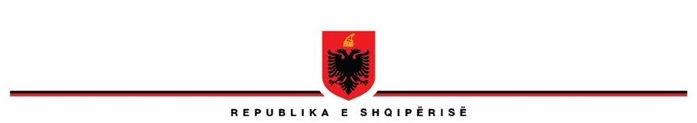 MINISTRIA E SHËNDETËSISË DHE MBROJTJES SOCIALEOPERATORI I SHËRBIMEVE TË KUJDESIT SHËNDETËSORDREJTORIA QENDRORENJOFTIM PËR PUNËSIMDREJTORIA RAJONALE OSHKSH ELBASAN NJESIA VENDORE E KUJDESIT SHËNDETËSOR KORÇËDrejtoria Qendrore e Operatorit të Shërbimeve të Kujdesit Shëndetësor,në mbështetje dhe zbatim të Ligjit nr. 7961, datë 12.07.1995 “Kodi i Punës së Republikës së Shqipërisë”, i ndryshuar, të VKM nr. 419, datë 04.07.2018 “Për krijimin, mënyrën e organizimit dhe të funksionimit të Operatorit të Shërbimeve të Kujdesit Shëndetësor”, “Rregullores së Brendshme për Mënyrën e Funksionimit dhe Organizimit të Operatorit të Shërbimeve të Kujdesit Shëndetësor” miratuar me Urdhër nr. 18, datë 17.01.2019 të Ministrit të Shëndetësisë dhe Mbrojtjes Sociale si dhe në zbatim Udhëzim nr. 673, datë 02.10.2019, ndryshuar me Udhëzim nr. 514, datë 18.09.2020 “Për disa shtesa dhe ndryshime në Udhëzim nr. 673, datë 02.10.2019 “Për procedurat e punësimit të punonjësve të administratës në OSHKSH, Spitalet Rajonale/Bashkiake dhe NJVKSH” të Ministrit të Shëndetësisë dhe Mbrojtjes Sociale,  njofton shpalljen e 1 (një) vendi të lirë në pozicionin si vijon:  DREJTORIA RAJONALE OSHKSH ELBASANNJESIA VENDORE E KUJDESIT SHËNDETËSOR KORÇËSEKTORI I SHËRBIMIT STOMATOLOGJIKPozicioni: Mjek Stomatolog 1 (një) punonjës Arsimi: Arsim i Lartë, Fakulteti i Mjekësisë Dentare/ Dega Stomatologji. Diplomat të cilat janë marrë jashtë vendit, duhet të jenë njohur paraprakisht pranë institucionit përgjegjës për njehsimin e diplomave, sipas legjislacionit në fuqi.Përvoja: Preferohet të ketë përvoja të mëparëshme pune.Njohuri dhe aftësi:Të ketë aftësi për të përmbushur në kohë dhe korrektësi detyrat e ngarkuara, aftësi shumë të mira komunikimi dhe pune në grup. Personat e interesuar duhet të dorëzojnë CV dhe dokumentacionin përkatës si vijon: Kërkesë personale për pozicionin ku do të aplikojëCurriculum vitaeKartën e identitetit/pasaporte (kopje)Diploma e shkollës (kopje e noterizuar)Listë notash (kopje e noterizuar)Leja e Ushtrimit të Profesionit (kopje e noterizuar)Libreze pune (kopje e plotë e saj)Dëshmi të njohjes së gjuhëve të huaja të mbrojturaTrajnime dhe dëshmi të tjera kualifikimesh që lidhen me fushënStudime shtesë (master profesional/shkencor/diplomë shtesë...) (kopje e noterizuar)Referencë nga punëdhënësi i mëparshëm (nëse ka)Vërtetim dëshmie penalitetiRaport mjeko-ligjor për aftësinë në punëVërtetim nga Gjykata e RrethitVërtetim nga Prokuroria e RrethitVërtetim banimiÇertifikatë familjareAplikimet pranohen nga data 11.04.2024 deri më datë 18.04.2024, përfshirë të dyja këto data.Depozitimi i aplikimeve do të bëhet pranë zyrës së Administrimit të Burimeve Njerëzore të Njesisë Vendore të Kujdesit Shëndetësor Korçë, sipas një formati i cili parashkruan të gjithë dokumentacionin në dosje të aplikantit dhe firmoset nga specialisti që merr në dorëzim kërkesën dhe aplikanti.Procesi i rekrutimit përmban tre faza vlerësimi nga Komisioni i Vlerësimit: 1.Vlerësimi i dosjes (deri në 30 pikë)2.Vlerësimi me shkrim (deri në 30 pikë)      3.Vlerësimi i intervistës së strukturuar (deri në 40 pikë)Në përfundim të tre fazave, shumatorja e pikëve (100 pikë) përcakton listën e fituesve sipas renditjes.  Pas përfundimit të afatit të aplikimit, Komisioni i Vlerësimit shqytron paraprakisht dosjet e kandidatëve duke kaluar për fazat e mëtejshme kanditatët të cilat përmbushin kriteret e përcaktuara.Testimi me shkrim dhe intervista e strukturuar me gojë synojnë vlerësimin e njohurive, aftësive dhe cilësive të lidhura me pozicionin për të cilin aplikon kandidati. Fushat e njohurive dhe aftësive mbi të cilat do të zhvillohet vlerësimi: nuk e ka sjelle ElbasaniLigjin Nr. 10107, datë 30.3.2009 “Për kujdesin shëndetësor në Republikën e Shqipërisë”, i ndryshuar;Ligjin Nr. 10138, datë 11.05.2009 “Për shëndetin publik”, i ndyshuar;Ligji Nr. 15/2016 “Për parandalimin dhe luftimin e infeksioneve dhe sëmundjeve infektive”, i ndryshuar;Ligjin Nr. 7961, datë 12.05.1995 “Kodi i Punës i Republikës së Shqipërisë”, i ndryshuar;Ligjin Nr. 9131, datë 08.09.2003, “Për rregullat e etikës në administratën publike”;Ligji  Nr.  9718,  datë  19.04.2007,  “Për  urdhërin  e  infermierit  në  Republikën  e Shqipërisë” i ndryshuar;VKM Nr. 419, datë 4.7.2018 të Këshillit të Ministrave “Për krijimin, mënyrën e organizimit dhe të funksionimit të Operatorit të Shërbimeve të Kujdesit Shëndetësor”; VKM Nr. 848, datë 28.10.2020 “Për standartet, kriteret e procedurat e akreditimit të aktiviteteve të edukimit të vazhdueshëm të profesionistëve të shërbimeve të kujdesit shoqëror, si dhe të ofruesve të tyre”;Vendimi Nr. 198 datë 25.08.2022 i Urdhrit të Infermierit në Republikën e Shqipërisë për Miratimin e dokumentit të profileve profesionale.Kandidatët do të njoftohen në formën e dakortësuar me e-mail personal dhe/ose me sms në numrin e telefonit të vendosur në CV.Çdo kandidat ka të drejtën për ankimim të procedurës jo më vonë se 48 orë nga shpallja e listës me kandidatët e përzgjedhur. Ankimimi depozitohet me shkrim pranë Institucionit Shëndetësor ku është kryer aplikimi për vendin e lirë të punës.Sektori i Administrimit të Burimeve Njerëzore është struktura përgjegjëse për ndjekjen dhe zbatimin e procedurave të rekrutimit dhe hartimin dhe arkivimin e dokumentacionit përkatës.DREJTORIA E FINANCËS DHE SHËRBIMEVE MBËSHTETËSESEKTORI I ADMINISTRIMIT TË BURIMEVE NJERËZOREMINISTRIA E SHËNDETËSISË DHE MBROJTJES SOCIALEOPERATORI I SHËRBIMEVE TË KUJDESIT SHËNDETËSORDREJTORIA QENDRORENJOFTIM PËR PUNËSIMDREJTORIA RAJONALE OSHKSH ELBASANNJESIA VENDORE E KUJDESIT SHËNDETËSOR KORÇËDrejtoria Qendrore e Operatorit të Shërbimeve të Kujdesit Shëndetësor,në mbështetje dhe zbatim të Ligjit nr. 7961, datë 12.07.1995 “Kodi i Punës së Republikës së Shqipërisë”, i ndryshuar, të VKM nr. 419, datë 04.07.2018 “Për krijimin, mënyrën e organizimit dhe të funksionimit të Operatorit të Shërbimeve të Kujdesit Shëndetësor”, “Rregullores së Brendshme për Mënyrën e Funksionimit dhe Organizimit të Operatorit të Shërbimeve të Kujdesit Shëndetësor” miratuar me Urdhër nr. 18, datë 17.01.2019 të Ministrit të Shëndetësisë dhe Mbrojtjes Sociale si dhe në zbatim Udhëzim nr. 673, datë 02.10.2019, ndryshuar me Udhëzim nr. 514, datë 18.09.2020 “Për disa shtesa dhe ndryshime në Udhëzim nr. 673, datë 02.10.2019 “Për procedurat e punësimit të punonjësve të administratës në OSHKSH, Spitalet Rajonale/Bashkiake dhe NJVKSH” të Ministrit të Shëndetësisë dhe Mbrojtjes Sociale,  njofton shpalljen e 1 (një) vendi të lirë në pozicionin si vijon:  DREJTORIA RAJONALE OSHKSH ELBASANNJESIA VENDORE E KUJDESIT SHËNDETËSOR KORÇËSEKTORI I SHËRBIMIT TË EPIDEMIOLOGJISË DHE SHËNDETIT MJEDISORPozicioni: Bakteriolog (Mjek/Biolog i specializuar) 1 (një) punonjës Arsimi: Arsim i lartë. Fakulteti i Shkencave të Natyrës/Dega Biologji-Kimi. Fakulteti i Mjekësisë. Diplomat të cilat janë marrë jashtë vendit, duhet të jenë njohur paraprakisht pranë institucionit përgjegjës për njehsimin e diplomave, sipas legjislacionit në fuqi.Përvoja: Preferohet të ketë përvoja të mëparëshme pune.Njohuri dhe aftësi:Të ketë aftësi për të përmbushur në kohë dhe korrektësi detyrat e ngarkuara, aftësi shumë të mira komunikimi dhe pune në grup. Personat e interesuar duhet të dorëzojnë CV dhe dokumentacionin përkatës si vijon: Kërkesë personale për pozicionin ku do të aplikojëCurriculum vitaeKartë identiteti/pasaportë (kopje)Diploma e shkollës (kopje e noterizuar)Listë notash (kopje e noterizuar)Libreze pune (kopje e plotë e saj)Të jetë i pajisur me Lejen e Ushtrimit të Profesionit (kopje e noterizuar)Dëshmi të njohjes së gjuhëve të huaja të mbrojturaTrajnime dhe dëshmi të tjera kualifikimesh që lidhen me fushënStudime shtesë (master profesional/shkencor/diplomë shtesë...) (kopje e noterizuar)Referencë nga punëdhënësi i mëparshëm (nëse ka)Vërtetim dëshmie penalitetiRaport mjeko-ligjor për aftësinë në punëVërtetim nga Gjykata e RrethitVërtetim nga Prokuroria e RrethitVërtetim banimiÇertifikatë familjareAplikimet pranohen nga data 15.04.2024 deri më datë 22.04.2024, përfshirë të dyja këto data.Depozitimi i aplikimeve do të bëhet pranë njësisë së Burimeve Njerëzore të Njesisë Vendore të Kujdesit Shëndetësor Korçë, sipas një formati i cili parashkruan të gjithë dokumentacionin në dosje të aplikantit dhe firmoset nga specialist që merr në dorëzim kërkesën dhe aplikanti.Procesi i rekrutimit përmban tre faza vlerësimi nga Komisioni i Vlerësimit: 1.Vlerësimi i dosjes (deri në 30 pikë)2.Vlerësimi me shkrim (deri në 30 pikë)      3.Vlerësimi i intervistës së strukturuar (deri në 40 pikë)Në përfundim të tre fazave, shumatorja e pikëve (100 pikë) përcakton listën e fituesve sipas renditjes.  Pas përfundimit të afatit të aplikimit, Komisioni i Vlerësimit shqytron paraprakisht dosjet e kandidatëve duke kaluar për fazat e mëtejshme kanditatët të cilat përmbushin kriteret e përcaktuara.Testimi me shkrim dhe intervista e strukturuar me gojë synojnë vlerësimin e njohurive, aftësive dhe cilësive të lidhura me pozicionin për të cilin aplikon kandidati. Fushat e njohurive dhe aftësive mbi të cilat do të zhvillohet vlerësimi:Ligjin Nr. 10107, datë 30.3.2009 “Për kujdesin shëndetësor në Republikën e Shqipërisë”, i ndryshuarLigjin Nr. 10138, datë 11.05.2009 “Për shëndetin publik”, i ndyshuarLigjin Nr. 15/2016 “Për parandalimin dhe luftimin e infeksioneve dhe sëmundjeve infektive”, i ndryshuar.Ligjin Nr. 7961, datë 12.05.1995 ‘Kodi i Punës i Republikës së Shqipërisë”, i ndryshuar.Ligjin Nr. 9131, datë 08.09.2003, “Për rregullat e etikës në administratën publike”.VKM Nr. 419, datë 4.7.2018 të Këshillit të Ministrave “Për krijimin, mënyrën e organizimit dhe të funksionimit të Operatorit të Shërbimeve të Kujdesit Shëndetësor”.Ligji Nr. 9718, datë 19.04.2007, “Për urdhrin e infermierit në Republikën e Shqipërisë” i ndryshuar;VKM Nr. 419, datë 4.7.2018 të Këshillit të Ministrave “Për krijimin, mënyrën e organizimit dhe të funksionimit të Operatorit të Shërbimeve të Kujdesit Shëndetësor”; VKM Nr. 848, datë 28.10.2020 “Për standartet, kriteret e procedurat e akreditimit të aktiviteteve të edukimit të vazhdueshëm të profesionistëve të shërbimeve të kujdesit shoqëror, si dhe të ofruesve të tyre”;Vendimi Nr. 198 datë 25.08.2022 i Urdhrit të Infermierit në Republikën e Shqipërisë për Miratimin e dokumentit të profileve profesionale.Kandidatët do të njoftohen në formën e dakortësuar me e-mail personal dhe/ose me sms në numrin e telefonit të vendosur në CV.Çdo kandidat ka të drejtën për ankimim të procedurës jo më vonë se 48 orë nga shpallja e listës me kandidatët e përzgjedhur. Ankimimi depozitohet me shkrim pranë Institucionit Shëndetësor ku është kryer aplikimi për vendin e lirë të punës.Sektori i Administrimit të Burimeve Njerëzore është struktura përgjegjëse për ndjekjen dhe zbatimin e procedurave të rekrutimit dhe hartimin dhe arkivimin e dokumentacionit përkatës.DREJTORIA E FINANCËS DHE SHËRBIMEVE MBËSHTETËSESEKTORI I ADMINISTRIMIT TË BURIMEVE NJERËZOREMINISTRIA E SHËNDETËSISË DHE MBROJTJES SOCIALEOPERATORI I SHËRBIMEVE TË KUJDESIT SHËNDETËSORDREJTORIA QENDRORENJOFTIM PËR PUNËSIMDREJTORIA RAJONALE OSHKSH ELBASANSPITALI PSIKIATRIK ELBASANDrejtoria Qendrore e Operatorit të Shërbimeve të Kujdesit Shëndetësor, në mbështetje dhe zbatim të Ligjit nr. 7961, datë 12.07.1995 “Kodi i Punës së Republikës së Shqipërisë”, i ndryshuar, të VKM nr. 419, datë 04.07.2018 “Për krijimin, mënyrën e organizimit dhe të funksionimit të Operatorit të Shërbimeve të Kujdesit Shëndetësor”, “Rregullores së Brendshme për Mënyrën e Funksionimit dhe Organizimit të Operatorit të Shërbimeve të Kujdesit Shëndetësor” miratuar me Urdhër nr. 18, datë 17.01.2019 të Ministrit të Shëndetësisë dhe Mbrojtjes Sociale si dhe në zbatim Udhëzim nr. 673, datë 02.10.2019, ndryshuar me Udhëzim nr. 514, datë 18.09.2020 “Për disa shtesa dhe ndryshime në Udhëzim nr. 673, datë 02.10.2019 “Për procedurat e punësimit të punonjësve të administratës në OSHKSH, Spitalet Rajonale/Bashkiake dhe NJVKSH” të Ministrit të Shëndetësisë dhe Mbrojtjes Sociale,  njofton shpalljen e 1 (një) vendi  në pozicionin si vijon:  DREJTORIA RAJONALE OSHKSH ELBASANSPITALI PSIKIATRIK ELBASANSEKTORI JURIDIKPozicioni: Jurist 1 (një) punonjës – ProvizorArsimi: Arsim i Lartë, Fakulteti i Drejtësisë/ dega Juridik. Diplomat, të cilat janë marrë jashtë vendit, duhet të jenë njohur paraprakisht pranë institucionit përgjegjës për njehsimin e diplomave, sipas legjislacionit në fuqi.Përvoja: Preferohet të ketë përvoja të mëparëshme punë.Njohuri dhe aftësi:Të jetë i komunikueshëm dhe i aftë të punojë në grup. Të jetë i aftë të përmbushë me korrektësi dhe në kohë dhe detyrat e ngarkuara. Të jetë bashkëpunues me të gjithë nivelet/sektorët e drejtorisë. Të ketë njohuri shumë të mira kompjuterike në programet e paketës Microsoft Office.Personat e interesuar duhet të dorëzojnë CV dhe dokumentacionin përkatës si vijon: Kërkesë personale për pozicionin ku do të aplikojëCurriculum vitaeKartë identiteti/pasaportë(kopje)Diploma e shkollës (kopje e noterizuar)Listë notash (kopje e noterizuar)Libreze pune (kopje e plotë e saj)Dëshmi të njohjes së gjuhëve të huaja të mbrojturaTrajnime dhe dëshmi të tjera kualifikimesh që lidhen me fushënStudime shtesë (master profesional/shkencor/diplomë shtesë...) (kopje e noterizuar)Referencë nga punëdhënësi i mëparshëm (nëse ka)Vërtetim dëshmie penalitetiRaport mjeko-ligjor për aftësinë në punëVërtetim nga Gjykata e RrethitVërtetim nga Prokuroria e RrethitVërtetim banimiÇertifikatë familjareAplikimet pranohen nga data 15.04.2024 deri më 22.04.2024 përfshirë të dyja këto data.Depozitimi i aplikimeve do të bëhet pranë njësisë së Burimeve Njerëzore të Spitalit Psikiatrik Elbasan, sipas një formati i cili parashkruan të gjithë dokumentacionin në dosje të aplikantit dhe firmoset nga specialisti që merr në dorëzim kërkesën dhe aplikanti.Procesi i rekrutimit përmban tre faza vlerësimi nga Komisioni i Vlerësimit: 1.Vlerësimi i dosjes (deri në 30 pikë)2.Vlerësimi me shkrim (deri në 30 pikë)      3.Vlerësimi i intervistës së strukturuar (deri në 40 pikë)Në përfundim të tre fazave, shumatorja e pikëve (100 pikë) përcakton listën e fituesve sipas renditjes.  Pas përfundimit të afatit të aplikimit, Komisioni i Vlerësimit shqytron paraprakisht dosjet e kandidatëve duke kaluar për fazat e mëtejshme kanditatët të cilat përmbushin kriteret e përcaktuara.Testimi me shkrim dhe intervista e strukturuar me gojë synojnë vlerësimin e njohurive, aftësive dhe cilësive të lidhura me pozicionin për të cilin aplikon kandidati. Fushat e njohurive dhe aftësive mbi të cilat do të zhvillohet vlerësimi:Ligjin Nr. 10107, datë 30.3.2009 “Për kujdesin shëndetësor në Republikën e Shqipërisë”, i ndryshuarLigjin Nr. 10138, datë 11.05.2009 “Për shëndetin publik”, i ndyshuarLigjin Nr. 15/2016 “Për parandalimin dhe luftimin e infeksioneve dhe sëmundjeve infektiveLigjin Nr. 7961, datë 12.05.1995 ‘Kodi i Punës i Republikës së Shqipërisë”, i ndryshuar.Ligjin Nr. 9131, datë 08.09.2003, “Për rregullat e etikës në administratën publike”VKM Nr. 419, datë 4.7.2018 të Këshillit të Ministrave “Për krijimin, mënyrën e organizimit dhe të funksionimit të Operatorit të Shërbimeve të Kujdesit Shëndetësor”.Ligji  Nr.  9718,  datë  19.04.2007,  “Për  urdhrin e infermierit  në  Republikën  e Shqipërisë” i ndryshuar;VKM Nr. 419, datë 4.7.2018 të Këshillit të Ministrave “Për krijimin, mënyrën e organizimit dhe të funksionimit të Operatorit të Shërbimeve të Kujdesit Shëndetësor”; VKM Nr. 848, datë 28.10.2020 “Për standartet, kriteret e procedurat e akreditimit të aktiviteteve të edukimit të vazhdueshëm të profesionistëve të shërbimeve të kujdesit shoqëror, si dhe të ofruesve të tyre”;Vendimi Nr. 198 datë 25.08.2022 i Urdhrit të Infermierit në Republikën e Shqipërisë për Miratimin e dokumentit të profileve profesionale.Ligji i Prokurimit Publik Nr. 16 datë 23.01.2020, VKM Nr. 285 datë 19.05.2021.Kandidatët do të njoftohen në formën e dakortësuar me e-mail personal dhe/ose me sms në numrin e telefonit të vendosur në CV.Çdo kandidat ka të drejtën për ankimim të procedurës jo më vonë se 48 orë nga shpallja e listës me kandidatët e përzgjedhur. Ankimimi depozitohet me shkrim pranë Institucionit Shëndetësor ku është kryer aplikimi për vendin e lirë të punës.Sektori i Administrimit të Burimeve Njerëzore është struktura përgjegjëse për ndjekjen dhe zbatimin e procedurave të rekrutimit dhe hartimin dhe arkivimin e dokumentacionit përkatës.DREJTORIA E FINANCËS DHE SHËRBIMEVE MBËSHTETËSESEKTORI I ADMINISTRIMIT TË BURIMEVE NJERËZORE